АДМИНИСТРАЦИЯ КРАСНОСЕЛЬКУПСКОГО РАЙОНАПОСТАНОВЛЕНИЕ«06» марта 2023 г.     						                                 № 50-Пс. КрасноселькупОб установлении максимального размера дохода граждан и постоянно проживающих совместно с ними членов их семей и стоимости подлежащего налогообложению их имущества, в целях признания граждан нуждающимися в предоставлении жилых помещений по договорам найма жилых помещений жилищного фонда социального использования на 2023 годВ целях предоставления жилых помещений по договорам найма жилых помещений жилищного фонда социального использования гражданам, в соответствии с частью 2 статьи 91.3 Жилищного кодекса Российской Федерации от 29 декабря 2004 года № 188-ФЗ, со статьей 7.2 Закона Ямало-Ненецкого автономного округа от 2 июня 2010 года № 61-ЗАО «О регулировании отдельных отношений в целях признания граждан малоимущими и предоставления им по договорам социального найма жилых помещений муниципального жилищного фонда, признания граждан нуждающимися в предоставлении жилых помещений по договорам найма жилых помещений жилищного фонда социального использования», руководствуясь Уставом муниципального округа Красноселькупский район Ямало-Ненецкого автономного округа, Администрация Красноселькупского района постановляет:Установить:1.1  Максимальный размер дохода граждан и постоянно проживающих совместно с ними членов их семей за последние двенадцать календарных месяцев, предшествующих месяцу подачи заявления о признании нуждающимися в предоставлении жилых помещений по договорам найма жилых помещений жилищного фонда социального использования:	1.1.1. Для одиноко проживающего гражданина - 593 718 (пятьсот девяносто три тысячи семьсот восемнадцать) рублей 00 копеек;	1.1.2. Для семьи, состоящей из двух человек - 469 121 (четыреста шестьдесят девять тысяч сто двадцать один)  рубль 00 копеек на каждого члена семьи;	1.1.3. Для семьи, состоящей из трех и более человек - 437 972 (четыреста тридцать семь тысяч девятьсот семьдесят два) рубля 00 копеек на каждого члена семьи.	1.2 Размер стоимости подлежащего налогообложению имущества граждан и постоянно проживающих совместно с ними членов их семей на момент подачи заявления в целях признания граждан нуждающимися в предоставлении жилых помещений по договорам найма жилых помещений жилищного фонда социального использования:1.2.1. Для одиноко проживающего гражданина - 329 010 (триста двадцать девять тысяч десять) рублей 00 копеек;	1.2.2. Для семьи, состоящей из двух человек - 209 370 (двести девять тысяч триста семьдесят) рублей 00 копеек на каждого члена семьи;	1.2.3. Для семьи, состоящей из трех и более человек - 179 460 (сто семьдесят девять тысяч четыреста шестьдесят) рублей 00 копеек на каждого члена семьи.2.	Установить периодичность рассмотрения размера дохода граждан и постоянно проживающих совместно с ними членов их семей и стоимости подлежащего налогообложению их имущества, в целях признания граждан нуждающимися в предоставлении жилых помещений по договорам найма жилых помещений жилищного фонда социального использования не реже одного раза в год.3.	Признать утратившим силу постановление Администрации Красноселькупского района от 31 марта 2022 года № 124-П «Об установлении размера дохода, приходящегося на каждого члена семьи, и стоимости имущества, находящегося в собственности членов семьи и подлежащего налогообложению, в целях признания граждан нуждающимися в предоставлении жилых помещений по договорам найма жилых помещений жилищного фонда социального использования жилых помещений на 2022 год».4.	Опубликовать настоящее постановление в газете «Северный край» и разместить на официальном сайте муниципального округа Красноселькупский район Ямало-Ненецкого автономного округа.5.	Настоящее постановление вступает в силу с момента опубликования и распространяет свое действие на правоотношения, возникшие с 01 января 2023 года.Первый заместительГлавы АдминистрацииКрасноселькупского района                                                                  М.М. Иманов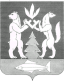 